ZARZĄDZENIE REGIONALNEGO DYREKTORA OCHRONY ŚRODOWISKA W KRAKOWIEz dnia ………………. 2024 r.zmieniające zarządzenie w sprawie ustanowienia planu zadań ochronnych dla obszaru Natura 2000 Pleszczotka PLH120092Na podstawie art. 28 ust. 5 ustawy z dnia 16 kwietnia 2004 r. o ochronie przyrody (Dz. U. z 2023 r. poz. 1336, 1688 i 1890) zarządza się, co następuje:§ 1. W zarządzeniu Regionalnego Dyrektora Ochrony Środowiska w Krakowie
z dnia 9 stycznia 2019 r. w sprawie ustanowienia planu zadań ochronnych dla obszaru Natura 2000 Pleszczotka PLH120092 (Dz. Urz. Woj. Małopolskiego poz. 589) wprowadza się następujące zmiany:1) załącznik nr 1 do zarządzenia otrzymuje brzmienie określone w załączniku nr 1 do niniejszego zarządzenia;2) załącznik nr 2 do zarządzenia otrzymuje brzmienie określone w załączniku nr 2 do niniejszego zarządzenia;3)załącznik nr 4 do zarządzenia otrzymuje brzmienie określone w załączniku nr 3 do niniejszego zarządzenia;2) załącznik nr 5 do zarządzenia otrzymuje brzmienie określone w załączniku nr 4 do niniejszego zarządzenia;3) usuwa załącznik nr 6.§ 2. Zarządzenie wchodzi w życie po upływie 14 dni od dnia ogłoszenia.Regionalny Dyrektor Ochrony Środowiska                               w Krakowie               mgr Rafał Rostecki                   /podpis elektroniczny/Załącznik nr 1 do Zarządzenia
Regionalnego Dyrektora Ochrony Środowiska w Krakowie
z dnia ……………….2023 r.Opis granic obszaru Natura 2000Granicę obszaru Natura 2000 opisano w postaci współrzędnych punktów jej załamania w układzie współrzędnych płaskich prostokątnych PL-1992.Załącznik nr 2 do Zarządzenia
Regionalnego Dyrektora Ochrony Środowiska w Krakowie
z dnia ……………….2023  r.Mapa obszaru Natura 2000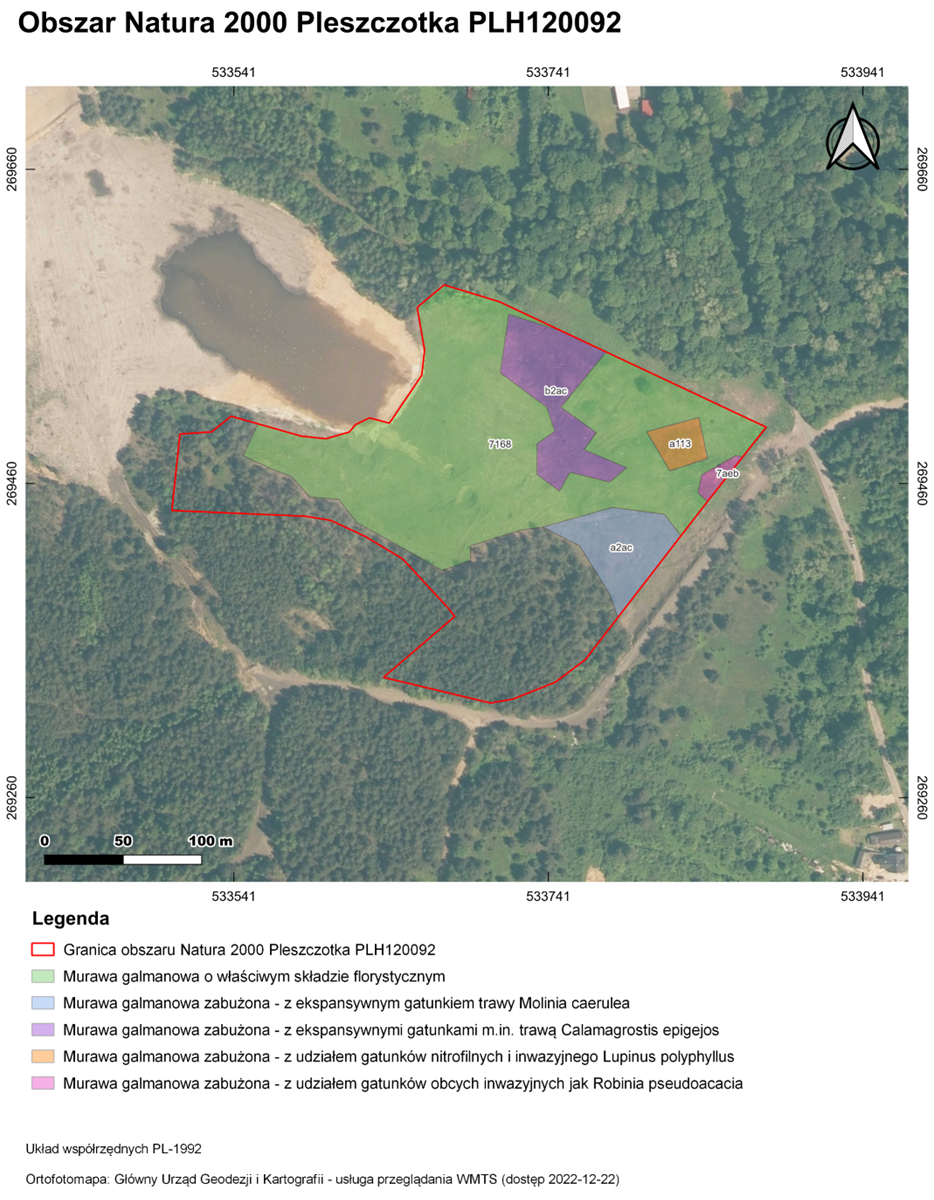 Załącznik nr 3 do Zarządzenia
Regionalnego Dyrektora Ochrony Środowiska w Krakowie
z dnia ……………….2023 r.Cele działań ochronnychWyjaśnienia FV (stan właściwy), U1 (niezadowalający), U2 (zły) – symbole oceny parametrów stanu ochrony siedliska przyrodniczego lub gatunku (Rozporządzenie Ministra Środowiska z dnia 17 lutego 2010 r. w sprawie sporządzania projektu planu zadań ochronnych dla obszaru Natura 2000 (Dz. U. z 2010 r. Nr 34, poz. 186, z 2012 r. poz. 506 oraz z 2017 r. poz. 2310).Załącznik nr 4 do Zarządzenia
Regionalnego Dyrektora Ochrony Środowiska w Krakowie
z dnia ……………….2023 r.Działania ochronne ze wskazaniem podmiotów odpowiedzialnych za ich wykonanie i obszarów ich wdrażaniaUZASADNIENIEZgodnie z art. 28 ust. 5 ustawy z dnia 16 kwietnia 2004 r. o ochronie przyrody (Dz. U. z 2023 r. poz. 1336, 1688 i 1890), regionalny dyrektor ochrony środowiska ustanawia, w drodze aktu prawa miejscowego w formie zarządzenia, plan zadań ochronnych dla obszaru Natura 2000, kierując się koniecznością utrzymania i przywracania do właściwego stanu ochrony siedlisk przyrodniczych oraz gatunków roślin i zwierząt, dla których ochrony wyznaczono obszar Natura 2000. Plan zadań ochronnych może być zmieniony, jeżeli wynika to z potrzeb ochrony siedlisk przyrodniczych lub gatunków roślin i zwierząt, dla których ochrony wyznaczono obszar Natura 2000.Regionalny Dyrektor Ochrony Środowiska w Krakowie ustanowił plan zadań ochronnych dla obszaru Natura 2000 Pleszczotka PLH120092 w zarządzeniu z dnia 9 stycznia 2019 r. (opublikowanym w Dzienniku Urzędowym Województwa Małopolskiego poz. 589).Generalny Dyrektor Ochrony Środowiska nadzoruje funkcjonowanie obszarów Natura 2000, prowadząc ewidencję danych niezbędnych do podejmowania działań w zakresie ich ochrony. Nadzór ten polega na:1) wydawaniu zaleceń i wytycznych w zakresie ochrony i funkcjonowania obszarów Natura 2000;2) określaniu zakresu i żądaniu informacji dotyczących ochrony i funkcjonowania obszarów Natura 2000;3) kontroli realizacji ustaleń planów ochrony i planów zadań ochronnych obszarów Natura 2000 (art. 32 ust. 1 i 2 ustawy o ochronie przyrody).Generalny Dyrektor Ochrony Środowiska także, na podstawie art. 127 ust. 1 pkt 1 ustawy z dnia 3 października 2008 r. o udostępnianiu informacji o środowisku i jego ochronie, udziale społeczeństwa w ochronie środowiska oraz o ocenach oddziaływania na środowisko (T.j. Dz. U. z 2023 r. poz. 1094; zm.: Dz. U. z 2023 r. poz. 1113, poz. 1501, poz. 1506, poz. 1688, poz. 1719, poz. 1890, poz. 1906 i poz. 2029), współuczestniczy w realizacji polityki ochrony środowiska w zakresie kontroli procesu inwestycyjnego. Natomiast, jak stanowi art. 123 ust. 1a ustawy, regionalny dyrektor ochrony środowiska podlega Generalnemu Dyrektorowi Ochrony Środowiska.Generalny Dyrektor Ochrony Środowiska w stanowisku z dnia 5 sierpnia 2021 r., znak: DOOŚ-WAPOŚ.070.3.2021.KL, zwrócił uwagę na konieczność uwzględniania szczegółowych celów ochrony przedmiotów ochrony obszarów Natura 2000 w trakcie oceny oddziaływania przedsięwzięcia na środowisko. W tym celu niezbędna jest zmiana planów zadań ochronnych ustanowionych dla obszarów Natura 2000 przez regionalnych dyrektorów ochrony środowiska.Opracowanie szczegółowych celów ochrony dla przedmiotów ochrony obszaru Natura 2000 Pleszczotka PLH120092 wynika z konieczności zapewnienia warunków utrzymania i odtworzenia ich właściwego stanu ochrony. Cele te muszą być brane pod uwagę przez podmioty sprawujące nadzór nad obszarem Natura 2000, zarządzające gruntami w obszarze Natura 2000 oraz w trakcie prowadzenia ocen wpływu programów i przedsięwzięć na obszar Natura 2000.Ponadto działając zgodnie z § 5 ust. 1 rozporządzenia Prezesa Rady Ministrów
z dnia 23 grudnia 2009 r. w sprawie trybu kontroli aktów prawa miejscowego ustanowionych przez wojewodę i organy niezespolonej administracji rządowej (Dz. U. Nr 222, poz. 1754), Regionalny Dyrektor Ochrony Środowiska w Krakowie pismem znak: OP.II.082.3.24.1.2018.MSk wystąpił do Ministra Środowiska o dokonanie kontroli zgodności z przepisami powszechnie obowiązującymi, a także z zasadami rzetelności zarządzenia Regionalnego Dyrektora Ochrony Środowiska w Krakowie z dnia 9 stycznia 2019 r. w sprawie ustanowienia planu zadań ochronnych dla obszaru Natura 2000 Pleszczotka PLH120092. W piśmie znak: DOP-WOŚ.082.3.2019.KW z dnia 28.11.2019 r. Minister Klimatu stwierdził uchybienia w niektórych zapisach załącznika nr 5 – kolumny podmiot odpowiedzialny za wykonanie [działań ochronnych] i wniósł o jego zmianę we własnym zakresie.W związku z powyższym Regionalny Dyrektor Ochrony Środowiska w Krakowie przystąpił do sporządzenia projektu zmiany zarządzenia w sprawie ustanowienia planu zadań ochronnych ochrony dla obszaru Natura 2000 Pleszczotka PLH120092.Dodatkowo 16 lutego 2022 r. została zatwierdzona przez Komisję Europejską zmiana przebiegu granicy obszaru Natura 2000 Pleszczotka PLH1200092. Stąd przy okazji dokonywania koniecznych zmian w dokumencie Planu Zadań Ochronnych dla obszaru Natura 2000 Pleszczotka PLH1200092 dostosowano opis granic (załącznik nr 1) i jego wizualizację (załącznik nr 2) do obecnie obowiązującego przebiegu granicy przedmiotowego obszaru
Natura 2000.Działając na podstawie art. 28 ust. 9 ustawy o ochronie przyrody oraz rozporządzenia Ministra Środowiska z dnia 17 lutego 2010 r. w sprawie sporządzania projektu planu zadań ochronnych dla obszaru Natura 2000 (Dz. U. z 2010 r. Nr 34, poz. 186, z 2012 r. poz. 506 oraz z 2017 r. poz. 2310), Regionalny Dyrektor Ochrony Środowiska w Krakowie:1) podał do publicznej wiadomości informację o przystąpieniu do opracowania projektu zarządzenia zmieniającego,2) opracował projekt zarządzenia,3) zapewnił udział społeczeństwa w ocenie tego dokumentu na zasadach i w trybie określonym w ustawie o udostępnieniu informacji o środowisku i jego ochronie, udziale społeczeństwa w ochronie środowiska oraz o ocenach oddziaływania na środowisko. poprzez:a) umożliwienie zapoznania się z projektem zarządzenia,b) umożliwienie składania uwag i wniosków w wyznaczonym terminie;c) rozpatrzenie uwag i wniosków.Zmiana zarządzenia Regionalnego Dyrektora Ochrony Środowiska w Krakowie
z dnia 9 stycznia 2019 r. w sprawie ustanowienia planu zadań ochronnych dla obszaru Natura 2000 Pleszczotka PLH120092 polega na zmianie załączników nr 1,2, 4, 5 oraz usunięciu załącznika nr 6.Szczegółowe cele ochrony dla przedmiotów ochrony obszaru Natura 2000 opracowano na podstawie:1) „Dokumentacji Planu Zadań Ochronnych dla obszaru Natura 2000 Pleszczotka PLH120092”,2) przewodnika metodycznego Głównego Inspektora Ochrony Środowiska dla siedliska przyrodniczego 6130 – Murawy galmanowe (Violetalia calaminariae),3) opublikowanych wyników monitoringów Głównego Inspektora Ochrony Środowiska dla siedliska przyrodniczego 6130 – Murawy galmanowe (Violetalia calaminariae),4) wizji terenowej pracownika RDOŚ w Krakowie.Wskazane cele ochrony odnoszą się do poszczególnych parametrów i wskaźników stanu ochrony siedliska zapisanych w metodyce GIOŚ z wyłączeniem wskaźnika „ślady wypasu”. Prowadzenie wypasu na terenie pokopalnianym, z dużą ilością metali ciężkich w glebie nie jest wskazane. Należy zauważyć, że taki typ gospodarowania nie był prowadzony na przedmiotowym obszarze, tak jak miało to miejsce w Małopolsce np. w obrębie muraw kserotermicznych. Stąd obecne murawy galmanowe nie wykształciły się w wyniku prowadzenia wypasu. Biorąc powyższe pod uwagę uznano, że wskaźnik „ślady wypasu” w miejscu gdzie nie był on prowadzony i nie jest wskazany w związku z koniecznością zapewnienia dobrostanu zwierząt, nie ma zastosowania w przedmiotowym obszarze Natura 2000.	Zmiana zakresu działań ochronnych wynika m.in. ze zrealizowania przez Uniwersytet Śląski w latach 2018 – 2022 projektu „Dobre praktyki dla wzmacniania bioróżnorodności i aktywnej ochrony muraw galmanowych rejonu śląsko-krakowskiego BioGalmany”, w ramach którego został wykonana większość działań ochronnych zawartych w dokumencie Planu Zadań Ochronnych. Tym samym zmieniła się powierzchnia i położenie płatów siedliska w obszarze Natura 2000. Stąd dostosowano zapisy załącznika
nr 5. Ponadto usunięto uchybienia w zapisach załącznika nr 5 – kolumna podmiot odpowiedzialny za wykonanie [działań ochronnych] - zgodnie z wskazaniem Ministra Klimatu.Obszar Natura 2000 Pleszczotka PLH120092 położony jest na terenie gminy Bolesław. Informację o przystąpieniu do sporządzenia projektu zarządzenia zmieniającego zarządzenie w sprawie ustanowienia planu ochrony dla obszaru Natura 2000 Pleszczotka PLH120092, Regionalny Dyrektor Ochrony Środowiska w Krakowie podał do publicznej wiadomości w obwieszczeniu znak: OP.6320.7.18.2022.JSl z dnia 22 listopada 2022 r., które:– wywieszono na tablicy ogłoszeń Regionalnej Dyrekcji Ochrony Środowiska w Krakowie w dniach 22.11 – 20.12.2022 r.,– wywieszono na tablicy ogłoszeń w siedzibie Urzędu Gminy w Bolesławiu w dniach 23.11 – 20.12.2022 r.,– opublikowano w Biuletynie Informacji Publicznej Regionalnej Dyrekcji Ochrony Środowiska w Krakowie w dniu 22 listopada 2022 r.,– opublikowano w prasie o odpowiednim do rodzaju dokumentu zasięgu, tj. Gazecie Wyborczej z dnia 22 listopada 2022 r.Informację o sporządzeniu projektu zarządzenia zmieniającego zarządzenie w sprawie ustanowienia planu zadań ochronnych dla obszaru Natura 2000 Pleszczotka PLH120092
oraz o możliwości zapoznania się z nim, Regionalny Dyrektor Ochrony Środowiska w Krakowie podał do publicznej wiadomości w obwieszczeniu OP.6320.14.2024
z dnia 11.04.2024 r., które:– wywieszono na tablicy ogłoszeń Regionalnej Dyrekcji Ochrony Środowiska w Krakowie w dniach ………………………….. r.,– wywieszono na tablicy ogłoszeń w siedzibie Urzędu Gminy w Bolesławiu w dniach …………………… r.,– opublikowano w Biuletynie Informacji Publicznej Regionalnej Dyrekcji Ochrony Środowiska w Krakowie w dniu ………………………………..,– opublikowano w prasie o odpowiednim do rodzaju dokumentu zasięgu, tj. …………………….. w dniu ………………….. r.W wyznaczonym terminie wpłynęły następujące uwagi i wnioski:…………………………….Uwzględniono wszystkie uwagi i dokonano korekty dokumentu Zgodnie z art. 28 ust. 3 i 9 ustawy o ochronie przyrody sporządzający projekt planu zadań ochronnych lub jego zmiany, jest zobowiązany umożliwić zainteresowanym osobom i podmiotom prowadzącym działalność w obrębie siedlisk przyrodniczych i siedlisk gatunków, dla których ochrony wyznaczono obszar Natura 2000, udział w pracach związanych ze sporządzaniem tego projektu. W opracowanym przez Generalną Dyrekcję Ochrony Środowiska kodeksie dobrych praktyk „Planowanie ochrony na obszarach Natura 2000” przyjęto, że obowiązek ten będzie realizowany poprzez zapewnienie zainteresowanym osobom i podmiotom możliwości uczestniczenia w procesie tworzenia projektów planów zadań ochronnych w ramach spotkań Zespołów Lokalnej Współpracy formowanych na potrzeby opracowywania tych dokumentów planistycznych. Przy tworzeniu planu zadań ochronnych dla obszaru Natura 2000 Pleszczotka PLH120092 Regionalny Dyrektor Ochrony Środowiska w Krakowie zidentyfikował zainteresowane osoby i podmioty i ustalił skład Zespołu Lokalnej Współpracy. Osoby wchodzące w skład Zespołu Lokalnej Współpracy zostały poinformowane o zmianie planu zadań ochronnych, otrzymały projekt zarządzenia i zostały zachęcone do zgłaszania uwag e-mailem z dnia 11.04.2024 r. W wyznaczonym terminie nie wpłynęły uwagi do projektu od członków Zespołów Lokalnej Współpracy.Projekt zarządzenia, zgodnie z art. 59 ust. 2 ustawy z dnia 23 stycznia 2009 r. o wojewodzie i administracji rządowej w województwie (Dz. U. z 2022 r. poz. 135 i 655), został uzgodniony przez Wojewodę Małopolskiego w piśmie znak: …………………. z dnia …………………. r., z zastrzeżeniem ………………………………………………………..Lp.XY1269495,92533879,482269443,30533838,043269348,03533764,534269333,52533745,255269322,86533718,466269320,37533704,307269336,67533636,138269375,49533681,469269380,67533677,3610269412,17533648,2111269426,39533624,4312269436,58533602,6813269439,24533586,1114269442,89533501,5115269491,55533506,6816269492,90533526,7717269502,90533539,1818269490,17533584,0219269488,53533599,4720269492,83533614,4021269497,56533618,3122269501,83533627,2123269498,49533639,9024269528,97533660,4625269545,06533662,2726269572,09533657,5227269586,48533674,7228269575,73533709,8729269495,92533879,48L.p.Przedmiot ochronyParametr / WskaźnikCel działań ochronnychStanowisko1	6130 – Murawy galmanowe (Violetalia calaminariae)Powierzchnia siedliskaUtrzymanie oceny wskaźnika na FV - Nie podlega zmianom lub zwiększa się. Utrzymanie powierzchni siedliska na poziomie 2,8 ha z uwzględnieniem naturalnych procesów.Wszystkie płaty siedliska w obszarze2	6130 – Murawy galmanowe (Violetalia calaminariae)Charakterystyczna kombinacja florystycznaUtrzymanie oceny wskaźnika na FV - typowa, właściwa dla siedliska 6130.Płat 71682	6130 – Murawy galmanowe (Violetalia calaminariae)Charakterystyczna kombinacja florystycznaPoprawa oceny z U1 na FV - typowa, właściwa dla siedliska 6130.Płaty b2ac, a113, 7aeb, a2ac3	6130 – Murawy galmanowe (Violetalia calaminariae)Fizjonomia zbiorowiska roślinnegoUtrzymanie oceny wskaźnika na FV - niskie murawy do 30 cm wysokości (wyjątkowo do 50), pomiędzy roślinami widoczne podłoże hałdy. Płaty zauważalne z daleka, wyraźnie odróżniają się od otaczającej je roślinności.Wszystkie płaty siedliska w obszarze4.	6130 – Murawy galmanowe (Violetalia calaminariae)Obce gatunki inwazyjneUtrzymanie oceny wskaźnika na FV – brak gatunków inwazyjnychPłaty b2ac, 7168, a2ac4.	6130 – Murawy galmanowe (Violetalia calaminariae)Obce gatunki inwazyjnePoprawa oceny z U1 na FV – brak gatunków inwazyjnychPłaty a113, 7aeb5	6130 – Murawy galmanowe (Violetalia calaminariae)Gatunki synantropijne i nitroﬁlneUtrzymanie oceny wskaźnika na FV – brak lub pojedyncze okazyPłaty b2ac, 7168, 7aeb, a2ac5	6130 – Murawy galmanowe (Violetalia calaminariae)Gatunki synantropijne i nitroﬁlnePoprawa oceny z U1 na FV – brak lub pojedyncze okazyPłat a1136	6130 – Murawy galmanowe (Violetalia calaminariae)Gatunki ekspansywne roślin zielnychUtrzymanie oceny wskaźnika na FV - brak lub występują spoza listy gatunków składających się na typową kombinacją florystyczną - z pokryciem <10%Płaty 7168, a113, 7aeb6	6130 – Murawy galmanowe (Violetalia calaminariae)Gatunki ekspansywne roślin zielnychPoprawa oceny z U1 na FV - brak lub występują spoza listy gatunków składających się na typową kombinacją florystyczną - z pokryciem <10%Płaty b2ac, a2ac7	6130 – Murawy galmanowe (Violetalia calaminariae)Występowanie krzewów i podrostu drzewUtrzymanie oceny wskaźnika na FV - udział krzewów i podrostu drzew nie przekracza 10%Wszystkie płaty siedliska w obszarze8	6130 – Murawy galmanowe (Violetalia calaminariae)Niszczenie i zaśmiecanie hałdUtrzymanie oceny wskaźnika na U1 - sporadyczne zaśmiecanie, wydeptywanie, pojedyncze ślady ognisk w pobliżu stanowisk siedliskaWszystkie płaty siedliska w obszarze9	6130 – Murawy galmanowe (Violetalia calaminariae)Perspektywy ochronyUtrzymanie oceny wskaźnika na FV - Perspektywy zachowania siedliska dobre lub doskonale, nie przewiduje się znacznego oddziaływania czynników zagrażającychWszystkie płaty siedliska w obszarzePrzedmiot ochrony obszaru Natura 2000NrOpis zadania ochronnegoObszar wdrażaniaPodmiot odpowiedzialny za wykonanie6130 murawy galmanowe (Violetalia calaminariae)Działania dotyczące ochrony czynnej siedlisk przyrodniczych, gatunków zwierząt oraz ich siedliskDziałania dotyczące ochrony czynnej siedlisk przyrodniczych, gatunków zwierząt oraz ich siedliskDziałania dotyczące ochrony czynnej siedlisk przyrodniczych, gatunków zwierząt oraz ich siedliskDziałania dotyczące ochrony czynnej siedlisk przyrodniczych, gatunków zwierząt oraz ich siedlisk6130 murawy galmanowe (Violetalia calaminariae)A1Zapobieganie procesowi sukcesji. 
Prace należy wykonywać przez cały okres obowiązywania planu zadań ochronnych w zależności od potrzeb.1. Przed przystąpieniem do prac należy zweryfikować z udziałem specjalisty z zakresu botaniki konieczność oraz zakres wykonania niżej wymienionych zabiegów z aktualnym stanem siedliska na gruncie.2. Koszenie wysokich traw i turzyc, gatunków ekspansywnych (turzyca owłosiona Carex hirta, trzęślica modra Molinia caeruela, trzcinnik piaskowy Calamagrostis epigeios), oraz nitrofilnych.Należy zagrabić i odpowiednio zutylizować powstałą w wyniku zabiegów biomasę.3. Usuwanie gatunków inwazyjnych – metoda zwalczania powinna być dostosowana do warunków terenowych oraz parametrów zwalczanych gatunków. Jeśli jest możliwe należy dobierać metody zawarte w odpowiednich Kompendiach Metod Zwalczania wydanych przez GDOŚ.4.Rozluźnianie warstwy gleby na powierzchni murawy poprzez zdjęcie i zutylizowanie wierzchniej warstwy podłoża z nagromadzoną materią, odsłaniając mineralne podłoże w wybranych płatach w zależności od potrzeb siedliska. Działanie wykonać raz na kilka lat.4. Eliminacja siewek i podrostu drzew i krzewów w terminie i w sposób wskazany w trakcie monitoringu przedrealizacyjnego.5. Zbiór i dosiew gatunków roślin charakterystycznych dla muraw galmanowych. Zadanie do realizacji w zależności od potrzeby.Działania nr 2 i 3 powinny być wykonywane także w najbliższym sąsiedztwie obszaru Natura 2000, tak by uniemożliwić rozsiewanie gatunków inwazyjnych i ekspansywnych na teren obszaru Natura 2000.Cała powierzchnia siedliskaSprawujący nadzór nad obszarem Natura 2000 na podstawie umowy lub porozumienia z podmiotami prywatnymilub Właściciel / użytkownik na podstawie umowy/ porozumienia z organem sprawującym nadzór nad obszarem Natura 2000A2Utrzymanie otwartego charakteru obszaru.Utrzymanie roślinności muraw galmanowych, poprzez zapobieganie ich zacienieniu i zniszczeniu w wyniku zalesień, dosadzeń oraz składowania mas ziemnych. Działanie do wykonania w trakcie obowiązywania planu zadań ochronnych.Cała powierzchnia siedliskaWłaściciel / użytkownik na podstawie umowy/ porozumienia z organem sprawującym nadzór nad obszarem Natura 2000Działania dotyczące monitoringu stanu przedmiotów ochrony oraz realizacji celów działań ochronnychDziałania dotyczące monitoringu stanu przedmiotów ochrony oraz realizacji celów działań ochronnychDziałania dotyczące monitoringu stanu przedmiotów ochrony oraz realizacji celów działań ochronnychDziałania dotyczące monitoringu stanu przedmiotów ochrony oraz realizacji celów działań ochronnychC1Monitoring realizacji działań ochronnych.Weryfikacja skuteczności realizacji działań ochronnych, przeprowadzana jednokrotnie w okresie późnowiosennym/wczesnoletnim w następnym roku po wykonaniu zabiegów. Działanie do wykonania w trakcie obowiązywania planu zadań ochronnych.W miejscu realizacji działań ochronnych na powierzchni obszaruSprawujący nadzór nad obszarem Natura 2000 na podstawie porozumienia z właścicielem/ zarządzającym nieruchomościąC2Monitoring stanu ochrony siedlisk.Przeprowadzenie monitoringu stanu ochrony siedliska zgodnie z metodyką Głównego Inspektoratu Ochrony Środowiska. Monitoring należy wykonywać raz na 5 lat.Cała powierzchnia siedliskaSprawujący nadzór nad obszarem Natura 2000 na podstawie porozumienia z właścicielem/ zarządzającym nieruchomością